Wrocław, 13.09.2017 r.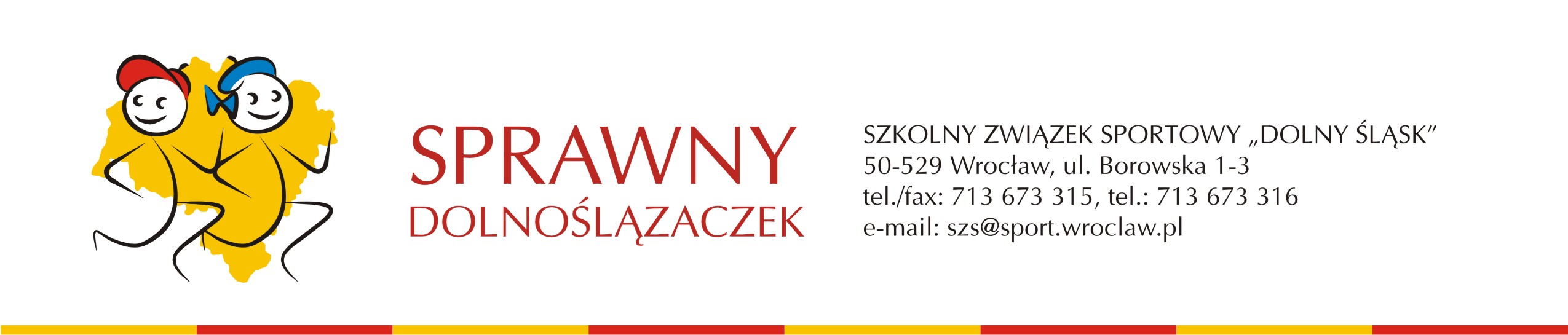 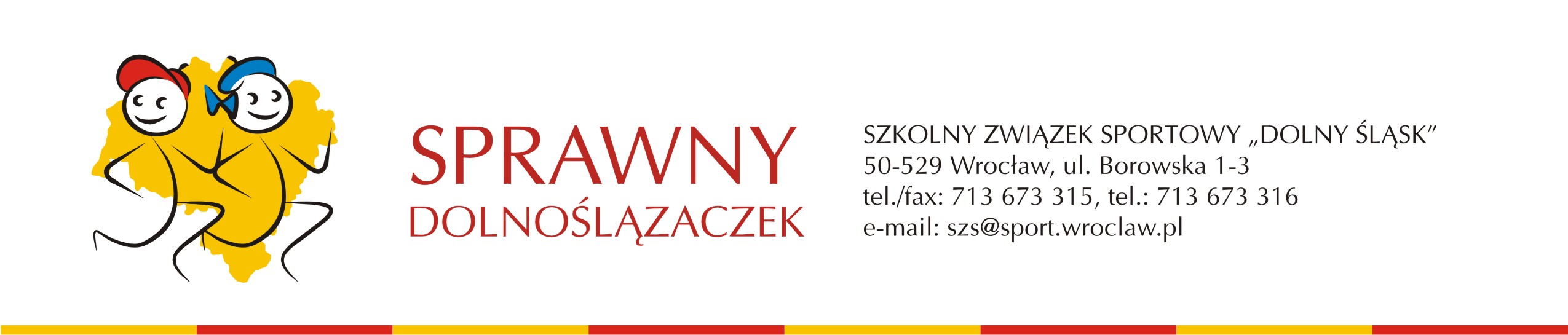 Szkoły zgłoszone do programu Sprawny Dolnoślązaczek w roku szkolnym 2017/2018W imieniu Szkolnego Związku Sportowego „Dolny Śląsk” we Wrocławiu – operatora programu Sprawny Dolnoślązaczek witam serdecznie na początku nowego roku szkolnego wszystkich realizatorów programu: dzieci z klas I – III dolnośląskich szkół podstawowych, ich nauczycieli: wychowawców i wychowania fizycznego i dyrekcje szkół.Mamy nadzieję, że wspólnie przez ten i następne lata uda nam się jak najlepiej zrealizować program służący zdrowiu i tężyźnie fizycznej najmłodszych Dolnoślązaków.Na początku roku najważniejsze informacje:Do wszystkich szkół, które zapisały się do programu z klasami I oraz tych, które kontynuują działania zapoczątkowane w ostatnich dwóch latach w programie Mały Mistrz zostały wysłane materiały: podręczniki dla nauczycieli klas I oraz zamówione przez Was odpowiednie ilości legitymacji dla klas I oraz wlepek dla klas I, II i III. Ew. brakujące ilości są do odebrania w siedzibie SZS we Wrocławiu lub zostaną przekazane na jesiennych konferencjach dla nauczycieli klas I ( prosimy o wpisanie brakujących ilości w zgłoszeniu na konferencję)Do prawie 40 szkół; takich, które po raz pierwszy przystępują do programu i tych, które          w b.r. szkolnym zgłosiły 4 lub więcej klas I do programu, wysłaliśmy podstawowy sprzęt sportowy. Bardzo prosimy te szkoły o odesłanie jednego egzemplarza załączonego druku Przekazania Sprzętu. Niestety nie stać nas na zakup większej ilości kompletów, ale ok. 100 szkół, tych które realizują program od więcej niż 2 lata (a nie dostało sprzętu w marcu w Jaworze) otrzyma komplet sprzętu uzupełniającego o wartości ok. 600 zł. Informacja w tej sprawie w październikuW dniach 27.09. – 6.10.2017 organizujemy drugą część – praktyczną, obowiązkowych szkoleń dla nauczycieli edukacji wczesnoszkolnej, którzy rozpoczęli pracę z klasami I. Informacja        w tej sprawie w załącznikach. Szkolenia są obowiązkowe. Zapraszamy na szkolenia przede wszystkim nauczycieli edukacji wczesnoszkolnej oraz, jeżeli są zainteresowani tematyką, także współpracujących nauczycieli wychowania fizycznegoInformujemy, że działa już strona internetowa programu www.sprawnydolnoslazaczek.pl ; bardzo prosimy szkoły, które jeszcze nie zarejestrowały się na niej o dokonanie tego wpisu oraz o zapisanie Waszych klas I. Strona rusza z pewnymi problemami, ale mam nadzieję, że będą one znikały w najbliższych dniach. Zależy nam, żeby strona „żyła” a to zależy przede wszystkim od nauczycieli realizujących program. Bardzo prosimy żebyście ( wszyscy nauczyciele pracujący w klasach I – III) dzielili się z kolegami swoimi osiągnięciami                    i pomysłami. Czekamy na Wasze artykuły i zdjęcia z realizacji programu.                           Uwaga!! Ogłaszamy konkurs; co miesiąc zostanie wybrany najlepszy artykuł i najlepsze zdjęcie programu Sprawny Dolnoślązaczek. Ich autorzy otrzymają specjalne nagrody – wyposażenie osobiste nauczyciela. Pierwsza nagroda za miesiące wrzesień październik zostanie ogłoszona do 5.11.2017Jednym z założeń programu jest badanie stanu sprawności fizycznej dzieci uczestniczących w programie. Przypominamy, że każdy uczeń klasy I powinien dwa razy w roku: w miesiącach wrzesień/październik oraz marzec/kwiecień zaliczyć 3 próby testu sprawnościowego szczegółowo opisane w Poradniku dla nauczycieli. Bardzo prosimy żeby w przeprowadzeniu testu nauczyciele wf pomogli nauczycielom edukacji wczesnoszkolnej. Wyniki testu prosimy wpisać na stronę www.sprawnydolnoslazaczek.pl w odpowiednim miejscu po zalogowaniu się na konto szkoły i klasy. Szczegółowa instrukcja będzie dostępna za kilka dni na stronie  Mamy zabezpieczenie finansowe na realizację w Waszych szkołach specjalnych lekcji programu. Możecie do swojej szkoły i poszczególnych klas zaprosić trenera lekkiej atletyki, który przeprowadzi lekcję lekkoatletyczną, trenera piłki nożnej, który przeprowadzi lekcję piłkarską, pracownika AWF Wrocław, który przeprowadzi lekcję eduballową lub znanego sportowca, który przeprowadzi Lekcję z Mistrzem. Lekcje: piłkarskie, lekkoatletyczne                i eduballowe możecie zamówić dla każdej klasy pracującej w programie ( I – III) oddzielnie, natomiast Lekcja z Mistrzem jest jedna dla szkoły z wybraną klasą, ale po niej może odbyć się spotkanie ze sportowcem dla wszystkich dzieci uczestniczących w programie. W trakcie takiego spotkania nasz Mistrz opowie dzieciom o swojej karierze i m.in. o korzyściach wypływających ze „sportowania się”. W przypadku pierwszych trzech propozycji prosimy o umożliwienie prowadzącemu odbycia najlepiej 3-4 następujących po sobie lekcji każdego dnia ( z innymi klasami). Czekamy na Wasze zgłoszenia w tej sprawie. Musicie w nich podać: Nazwę szkoły i adres, telefon kontaktowy do nauczyciela organizującego lekcje, zapotrzebowanie na lekcje, tzn. np. chcemy zorganizować w naszej szkole lekcje lekkoatletyczne dla klas ………( ilość lekcji) oraz o podanie najlepszego dla Was dnia i godzin ich realizacji. Uwaga! Konieczny jest odpowiedni obiekt do realizacji takich zajęć.                      Po otrzymaniu zgłoszenia skontaktujemy Was z prowadzącym zajęcia w sprawie omówienia szczegółów. W przypadku Lekcji z Mistrzem oczekujemy zgłoszenia z podaniem optymalnego dla Was dnia i godziny spotkania. Uwaga! Każda klasa uczestnicząca w programie ma prawo zaprosić na każdą z podanych wyżej lekcji prowadzącego tylko jeden raz do końca 2017 roku.Proszę o informację dyrektorów tych szkół, które zgłosiły się do programu z klasami I, ale którzy mają trudności z zatrudnieniem na jedną godzinę tygodniowo nauczyciela wf, który wspomagać powinien w tym czasie nauczyciela edukacji wczesnoszkolnej. Spróbujemy razem rozwiązać ten problemTak jak w poprzednich latach będziemy Was zapraszać z Waszymi podopiecznymi na imprezy niektóre imprezy sportowe w których skład zostały włączone konkurencje dla uczniów klas I – III. Najbliższa odbędzie się 10.10.2017 roku w Olszynie koło Lubania. Podczas Finału Dolnośląskiego Sztafetowych Biegów Przełajowych odbędą się specjalne biegi dla Sprawnych Dolnoślązaczków z klas I – III. Szczegóły wkrótce w komunikacie imprezy, który zostanie umieszczony na stronie www.dolnoslaski.szs.pl i na stronie programu  Życzę wielu udanych inicjatyw oraz zadowolenia z realizacji programu Sprawny Dolnoślązaczek w roku szkolnym 2017/2018								Wiceprzewodniczący SZS								     Adam Szymczak   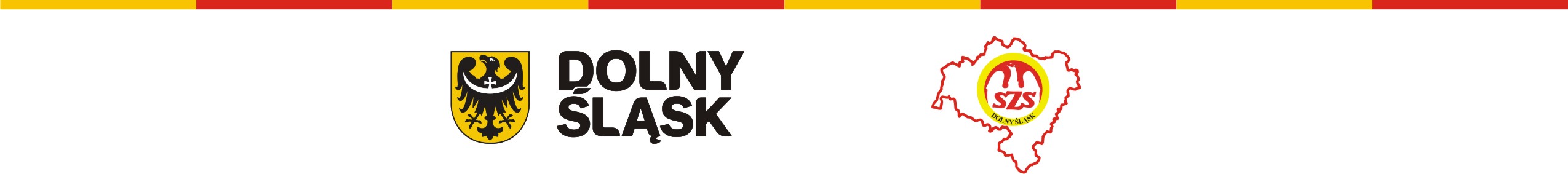 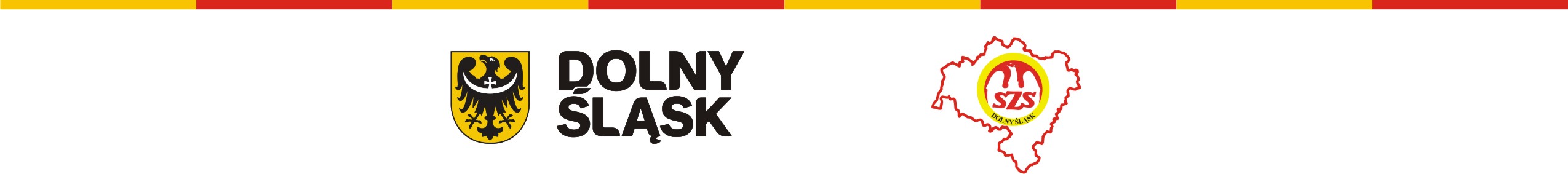 